VENDREDI 23 AOÛTDIMANCHE 25 AOÛTPLÉNIÈRE ÉVÉNEMENTThème et intervenant·e·s annoncés prochainement !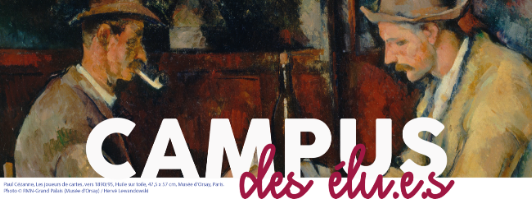 